Геометрия 7 кл учебник Мерзляк А.Г. Тема урока. Высота, биссектриса и медиана треугольника. Цели урока: Задачи урока:Образовательные:создать условия для закрепления новых геометрических понятий медианы, высоты и биссектрисы треугольника;научить учащихся строить медианы, биссектрисы и высоты треугольников;подвести учащихся к выводу: медианы, биссектрисы и высоты треугольников пересекаются в одной точке.Развивающие:развить умения строить медианы, биссектрисы и высоты треугольников;развивать интеллектуальные умения: сравнивать, делать выводы, выявлять закономерности, анализировать;развивать логическое мышление учащихся.Воспитательные:воспитание отношений взаимопомощи и учебного сотрудничества с учителем и сверстниками;воспитание умения договариваться и приходить к общему решению в совместной деятельности.Формы работы: индивидуальная, фронтальная, парнаяХод урока1. Организационный моментПроверить готовность учащихся к уроку.2. Актуализация, систематизация опорных знанийПроверка домашнего задания:  Разбор нерешенных задач, ответы на возникшие вопросы, если таковые имеются.3.Мотивация изучения данной темы. Сообщение темы урока и постановка целей и задач урока.Мы знаем, что геометрия – одна из самых древнейших наук. Древнегреческий ученый Геродот оставил описание того, как египтяне после каждого розлива Нила заново размечали плодородные участки его берегов, с которых сошла вода. Для измерения требовались обширные познания о свойствах плоских и пространственных фигур, и в первую очередь, о треугольнике, у которого есть отрезки, обладающие интересными свойствами. Как называются эти отрезки мы узнали на прошлом уроке , сегодня мы учимся строить эти отрезки и решать задачи. Работаем в парах. Каждая пара получает задание:1. Повторить  материал учебника А.Г.Мерзляк. на стр. 46-48 Знать понятия:а) треугольник…
б) элементы треугольника…
в) равенство треугольников...Выписать ключевые слова2. Повторить материал на стр.49Медиана - отрезок, соединяющий вершину треугольника с серединой противоположной стороны.Постройте произвольный треугольник АВС С помощью линейки найдите середину сторон АВ, ВС, АС и обозначьте точками М, N, КСоедините вершины треугольника с найденными серединами сторонПеречислите получившиеся медианы…Сколько можно построить медиан треугольника…Сколько точек пересечения можно указать…Точку пересечения медиан (из физики) принято считать центром тяжести.Вывод: любой треугольник имеет…Выпишите ключевые слова….3. Высота - перпендикуляр, проведенный из вершины треугольника к прямой, содержащей противоположную сторону ( смотри учебник §2 п16 )Постройте три  треугольника : остроугольный, прямоугольный и тупоугольный.С помощью чертежного угольника постойте перпендикуляры из вершин Перечислите полученные высоты треугольника…Сколько можно построить высот данного треугольника…Сколько точек пересечения можно указать…Точку пересечения высот называют ортоцентромВывод: любой треугольник имеет…Выпишите ключевые слова….4. Биссектриса - отрезок биссектрисы угла, соединяющего вершину треугольника с точкой противоположной стороныПростройте произвольный треугольник АВС С помощью транспортира измерьте углы треугольникаПостройте биссектрисы полученных угловПеречислите полученные биссектрисы…Сколько можно построить биссектрис данного треугольника…Сколько точек пересечения можно указать…Точка пересечения биссектрис есть центр вписанного круга.Вывод: любой треугольник имеет…Выпишите ключевые слова….Работа с карточкой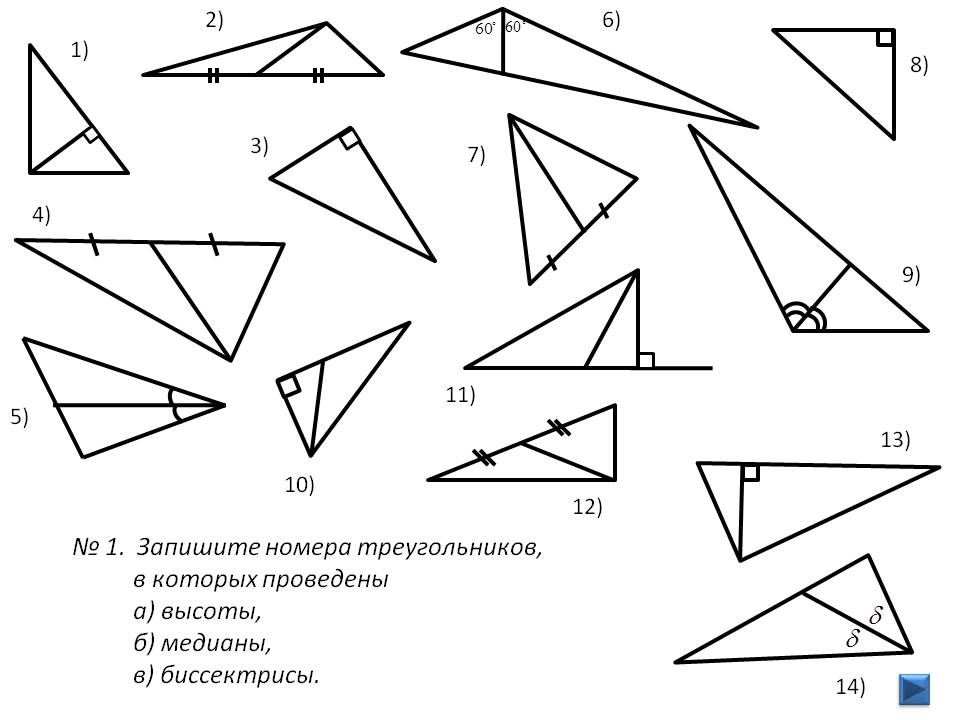 Решение задач.Задача № 1   Дано:  ABC- треугольник, BD,CK, AS – биссектрисы,<1= 20º, <2= 30º. Найти:  <3 = ?Задача №2 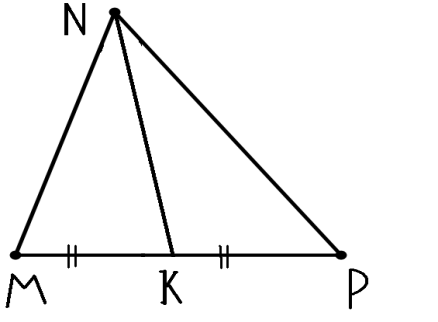 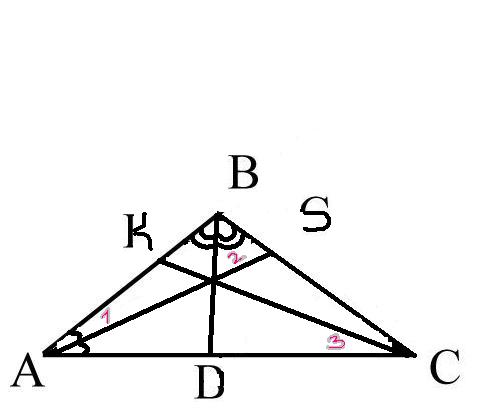 Дано:  MNP – треугольник, MN = 8 см, NP = 13см, NK  =9см – медиана МР = 20 смНайти:  Р треугольника MNKРабота с учебником Решить задачу № 149Домашнее задание: № 150, 151, 152, ответить на вопросы стр. 50